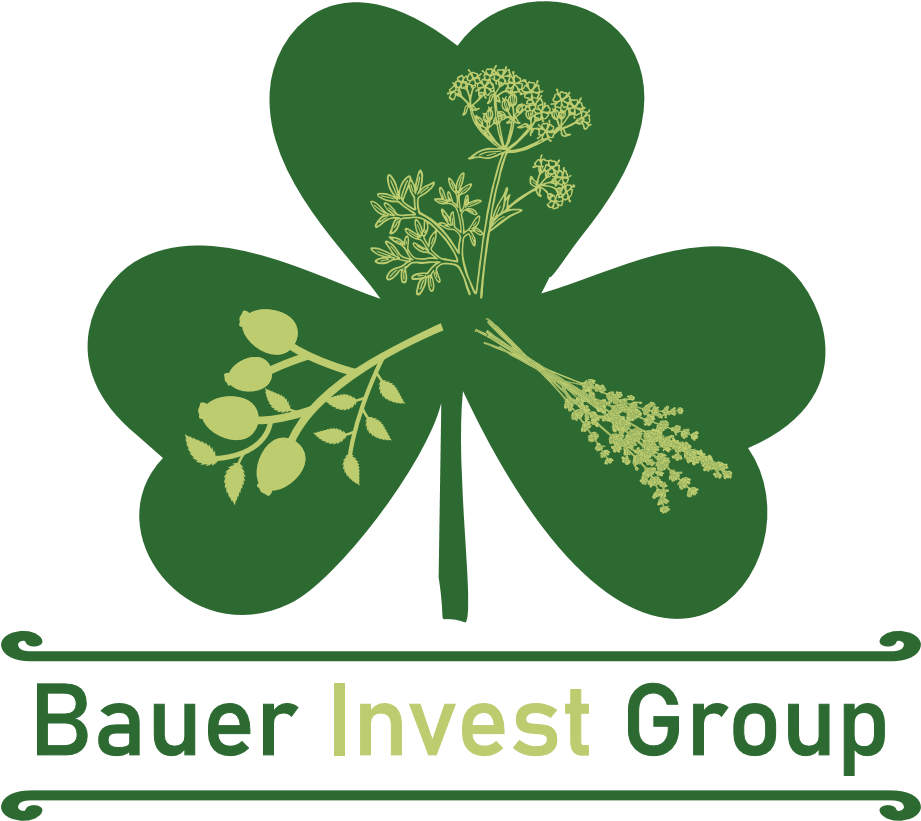 Бауер Инвест Гроуп е странска компанија во областа на фармацијата и нуди можности за усовршување на професионален план. Тимот од професионалци секогаш е спремен во пријатна и работна атмосфера да се вклучи во професионална соработка со вработените се со цел постигнување на подобар успех во компанијата. Компанијата во моментов има потреба од следните работни позиции:-      АГРОНОМ Потребни квалификации :  ВСС - земјоделски факутет со насока ПОЛЕДЕЛСТВО ИЛИ ГРАДИНАРСТВОПознавања на органско земјоделско производство ќе се смета за предност.Работното искуство ќе се земе во предвид. ОВЛАСТЕН СМЕТКОВОДИТЕЛ      Потребни квалификации:            •  ВСС – Економски факултет;          • Поседување уверение за овластен сметководител;           • Најмалку 2 години проефесионално искуство како сметководител;           • Ажурирано знаење на регулативата за финансиско известување,          сметководствената и даночната регулатива во Република Македонија;          • Аналитичност, прецизност и запазување детали во работењето;          • Систематичност, организираност и иницијативност;          • Флексибилност и насоченост кон изнаоѓање решенија;          • Навременост и строго почитување рокови;           • Одлични вештини за комуникација, пишана и вербална;           •Познавање на англискиот јазик и соодветни компјутерски вештини, како и познавање на работа со софтвери за сметководство и финансиско менаџирање.Одговорности и  работни задачи:• Подготовка и поднесување на ДДВ пријави, завршни сметки и сметководствени книжења;• Комуникација со УЈП , банки и други институции кои се потребни за потребите на фирмата;• Книжење на дневните трансакции и контрола на аналитички картици;• Пресметка на плати, исплатни листи, пресметувањенадоместоци и трошоци од работен однос;• Одговорност за комплетноста и точноста на подготвените финансиски извештаи и податоци;• Евидентирање и контрола на побарувања, уплати и наплата;• Креирање фактури и други финансиски документи.ПОМОШНИК СМЕТКОВОДИТЕЛПотребни квалификации:ВСС -Економски факултет;Одлично познавање на компјутери;Познавање на англиски јазикОдговорности и  работни задачи:• Сметководствена евиденција и известување во врска со побарувања, обврски и парични   текови;• Воспоставување на професионални контакти - внатрешни и надворешни;• Евиденција на влезни и излезни фактури;• Ажурирања и евиденција на влезни и излезни фактури, книжења и други поврзани активности кои ќе бидат во координација со овластениот сметководител.- ПРАВНИК/ПРИПРАВНИК Потребни квалификации: ВСС – Правен факултет;Одлично познавање на компјутери;Познавање на англиски јазикОдговорности и  работни задачи:• Работни односи и деловно право;• Интерни акти, регулатива и организација на друштва;• Организација и комуникација со државни институции;• Општи правни работи и изработка на интерни оперативни акти, облигациони односи-договориТЕХНИЧКА СЕКРЕТАРКА Потребни квалификации: •   ВСС- Правен или Економски факултет•    Претходно работно искуство ќе се смета за предност•    Познавање на работа со компјутери и MS Office пакет•    Познавање на англиски јазик: Одговорности и работни задачи:•    Основно познавање на канцелариска работа; Управување со административна документација;•    Познавање на работа со компјутери;•    Подготовка на фактури и документи за сметководство;•    Подготовка на договори и архивирање;•    водење на дневна агенда на генералниот директор,  вршење набавки за потребите на фирмата; •   Организира и врши административни, финансиски и организациски задачи при работењето•    Прием и проследување на повици, прием на нарачки, проследување на документи и пошта;•    Познавање на работа со e-banking-  АДМИНИСТРАТИВЕН АСИСТЕНТПотребни квалификации: Завршено ВСС;Познавање на англиски јазикОдговорности и  работни задачи:• Комуникација и координација со компаниите и лица со кои соработува Генералниот директор;• Закажување и организација на состаноци на Генералниот директор и менаџментот на компанијата;• Координација, комуникација, контрола во работата на компанијата и подружниците;• Изготвување на редовни извештаи и анализи за тековната работа во компанијата;• Комуникација со секторите во компанијата и координирање на истите.АДМИНИСТРАТИВЕН РАБОТНИК СО ПОЗНАВАЊЕ НА ОРГАНСКО  ЗЕМЈОДЕЛСКО ПРОИЗВОДСТВО Потребни квалификации:Завршено ВСС;Завршена програма за Фармер за органско производство ќе се смета за предност;Познавање на англиски јазик и работа со копјутери и MS Office пакет.Одговорности и работни задачи:           • Следење  на принципи на органското производство;            • Следење на стандарди, конверзија и сертификација;            • Маркетинг на органски производи;           • Бизнис планирање;           •  Постојано следење  на web страните http://www.mzsv.gov.mk/ ,      http://www.ipardpa.gov.mk/ и https://sovremenozemjodelstvo.mk/, и навремено известување на Генералниот директор за најновите случувања;          •  Следење на рокови и навремено поднесување на Барање за финансиска подршка во земјоделството, односно аплицирање за субвенции;           •Настани на терен.На кандидатите им нудиме пријатна работна атмосфера.Задолжително за сите апликанти во CV-то да имаат слика и  да наведат за која работна позиција аплицираат! Работно време од 08.00-16.00 часот од Понеделник до Петок. Плата  од 20.000 до 60.000 во зависност од работната позиција и искуство.